Комитет по развитию и интеллектуальной собственности (КРИС) Двадцать восьмая сессияЖеневе, 16–20 мая 2022 г.ОБЗОР РУКОВОДСТВА ВОИС ПО АЛЬТЕРНАТИВНОМУ УРЕГУЛИРОВАНИЮ СПОРОВ, КАСАЮЩИХСЯ МОБИЛЬНЫХ ПРИЛОЖЕНИЙ 
Подготовлен СекретариатомВ приложении к настоящему документу содержится обзор Руководства ВОИС по альтернативному урегулированию споров, касающихся мобильных приложений, который был проведен в рамках Проекта, направленного на повышение уровня использования интеллектуальной собственности применительно к мобильным приложениям в секторе разработки программного обеспечения (документ CDIP/22/8).Руководство подготовил г-н Чун Нянь Лам, руководитель группы по вопросам интеллектуальной собственности, технологий и данных юридической фирмы WongPartnership Limited Liability Partnership (LLP) со штаб-квартирой в Сингапуре.  КРИС предлагается принять к сведению информацию, содержащуюся в приложении к настоящему документу. [Приложение следует]ОБЗОР РУКОВОДСТВА ВОИС ПО АЛЬТЕРНАТИВНОМУ УРЕГУЛИРОВАНИЮ СПОРОВ, КАСАЮЩИХСЯ МОБИЛЬНЫХ ПРИЛОЖЕНИЙ В основу данного Руководства легла работа, ранее проделанная КРИС в отношении сектора разработки мобильных приложений; в нем признаются сохраняющаяся важность этого сектора с экономической точки зрения, а также его относительная доступность для развитых и развивающихся стран.  Следует отметить, что в рамках инициатив, которые были реализованы КРИС в прошлом, в центре внимания находилась стратегическая ценность прав интеллектуальной собственности (ИС) в этом секторе, тогда как в Руководстве основной упор сделан на возможность эффективного применения механизмов альтернативного урегулирования споров (АУС) для разрешения споров в области ИС, а также аналогичных коммерческих споров, которые могут возникать в связи с вопросами, касающимися мобильных приложений.        Руководство включает 11 глав, в которых рассматриваются различные основополагающие вопросы, касающиеся АУС в контексте сектора мобильных приложений (МП). Часть I содержит обзор различных вариантов АУС применительно к спорам, касающимся мобильных приложений.  Сначала читатели получают представление о том, как споры в области ИС могут возникать в контексте МП, причем речь в данной связи может идти не только о программном коде, использованном в МП, но и о содержании МП (например, о медиа-элементах или контенте, который может быть воплощен в МП).  Таким образом, этот вопрос касается разработчиков программного обеспечения, фирм, занимающихся выпуском МП, фрилансеров, художников, иллюстраторов, музыкантов и писателей, которые заинтересованы в обеспечении охраны своих прав ИС, а, следовательно, должны быть осведомлены и о процедурах АУС как об альтернативе традиционному судебному разбирательству в качестве средства защиты своих прав ИС. Затем в Руководстве обсуждаются сравнительные преимущества и пригодность АУС в контексте сектора МП.  Например, тот факт, что в основе механизмов АУС лежит принцип консенсуса, позволяет более гибко подходить к применяемым процедурам, иметь доступ к нейтральным специалистам с соответствующим опытом для решения технических вопросов, часто возникающих в спорах по МП, иметь больше перспектив для сохранения коммерческих отношений между сторонами, а также пользоваться тем, что в рамках одного разбирательства с применением механизмов АУС могут рассматриваться споры, затрагивающие несколько юрисдикций, при этом давая возможность прийти к единому результату.Даны рекомендации по выбору между АУС и более традиционными судебными процессами с учетом таких факторов, как риск получения нескольких противоречащих друг другу результатов в трансграничных спорах, затрагивающих различные ситуации, необходимость доступа к нейтральным сторонам, обладающим соответствующим опытом, возможность получения преимущества «родных стен» любой из сторон, конфиденциальность разбирательства, возможность принудительного исполнения решений и необходимость вложения ресурсов. Затем сравниваются и обсуждаются распространенные варианты АУС – посредничество и арбитраж – с целью проинформировать читателей о том, чем эти варианты отличаются друг от друга и какой из них может быть более подходящим в конкретных обстоятельствах.  Также представлены некоторые другие варианты, такие как посредничество с последующим арбитражем («med-arb») и посредничество во время арбитража.Далее в Руководстве представлены услуги АУС, предлагаемые ВОИС сторонам в спорах в качестве нейтрального и экономически эффективного варианта для их урегулирования.  В нем также представлены преимущества процесса АУС, администрируемого авторитетным учреждением, таким как Центр ВОИС по арбитражу и посредничеству, которые могут включать экономическую эффективность, технологическую поддержку, опыт и знания.В части II Руководства представлены практические соображения относительно процедур АУС в контексте споров, касающихся мобильных приложений. Читатели знакомятся с тем, что их может ожидать в процессе АУС, как с точки зрения принципиальных вопросов правового характера – таких, как признание результатов АУС и соглашений о посредничестве/арбитраже и возможность урегулирования предмета спора при помощи арбитража, – так и с точки зрения процессуальных шагов, которые обычно имеют место в процессе посредничества и арбитража.  Также обсуждаются варианты временной защиты, ускоренного арбитража и экспертного определения.Далее в Руководстве рассматриваются практические вопросы, связанные с результатами международных процедур АУС, включая, в частности, международные механизмы признания/исполнения соглашений о посредническом урегулировании согласно Сингапурской конвенции и признания/исполнения арбитражных решений согласно Нью-Йоркской конвенции.  Также обсуждаются общие предварительные условия для такого признания/исполнения.В следующей главе более подробно рассматриваются другие практические вопросы, связанные с АУС, и в частности конфиденциальность в контексте посредничества и арбитража, поскольку этот аспект часто вызывает серьезную озабоченность у сторон, а также присоединение и объединение исков и сроки исковой давности.Наконец, в Руководстве обсуждаются соображения и конкретные вопросы, связанные с составлением положений договоров об АУС и соглашений о передаче споров на рассмотрение, подчеркиваются основополагающие концепции, такие как делимость соглашений об АУС и автономия сторон, а также ключевые элементы соглашений об АУС, позволяющие избежать неопределенности, такие как сфера действия соглашения об АУС, вопрос о том, должны ли такие соглашения быть разовыми или постоянно действующими, место проведения слушаний, применимое право, назначение нейтральной стороны (нейтральных сторон) и окончательность результатов.  В Руководстве обсуждаются положения о многоуровневых механизмах АУС, а также доступность типовых положений на нескольких языках и предлагаемые ВОИС инструменты, позволяющие формулировать основные положения соответствующих документов.В заключительной части Руководства говорится о том, что в сфере использования смартфонов и МП продолжают происходить как количественные, так и качественные изменения.  В ней подчеркивается, что сектор разработки МП, как ожидается, в ближайшие годы будет оставаться одним из самых быстрорастущих секторов цифровой экономики, а развивающиеся страны смогут извлечь целый ряд преимуществ из поступательной цифровой трансформации.  Соответственно, споры, касающиеся МП, возможно, будут становиться все более сложными и специализированными, и поэтому осознание полезности и преимуществ механизмов АУС как комплексной, международной по своему характеру и в то же время гибкой альтернативы судебным разбирательствам будет иметь большое значение. [Конец приложения и документа]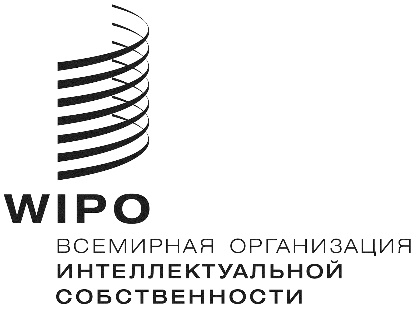 RCDIP/28/INF/7    CDIP/28/INF/7    CDIP/28/INF/7    оригинал:  английскийоригинал:  английскийоригинал:  английскийдата:  2 мая 2022 г.дата:  2 мая 2022 г.дата:  2 мая 2022 г.